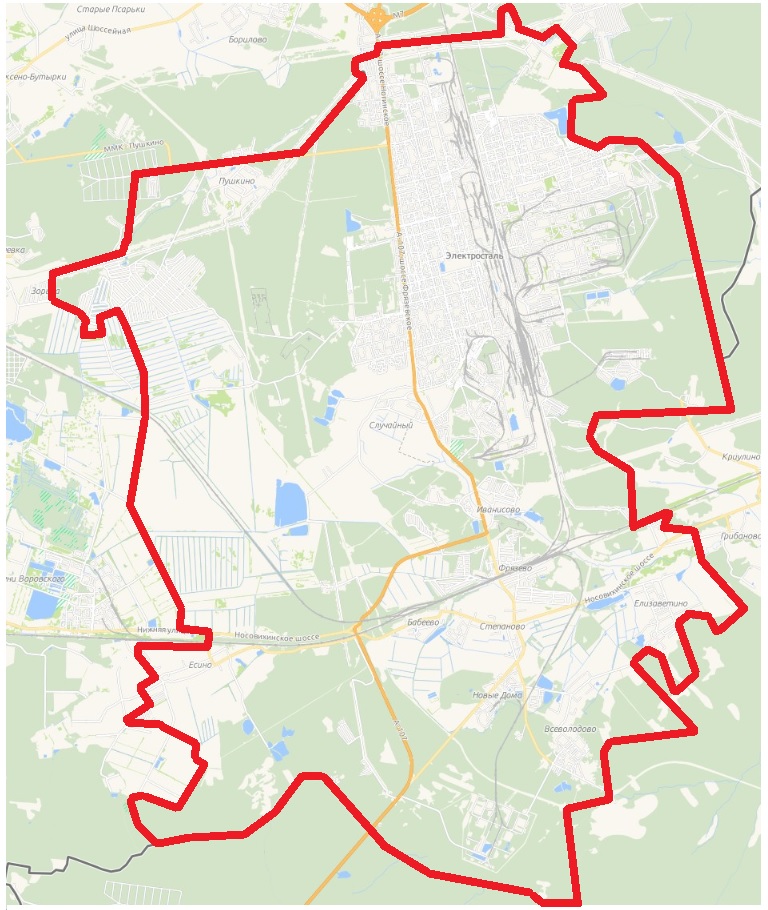 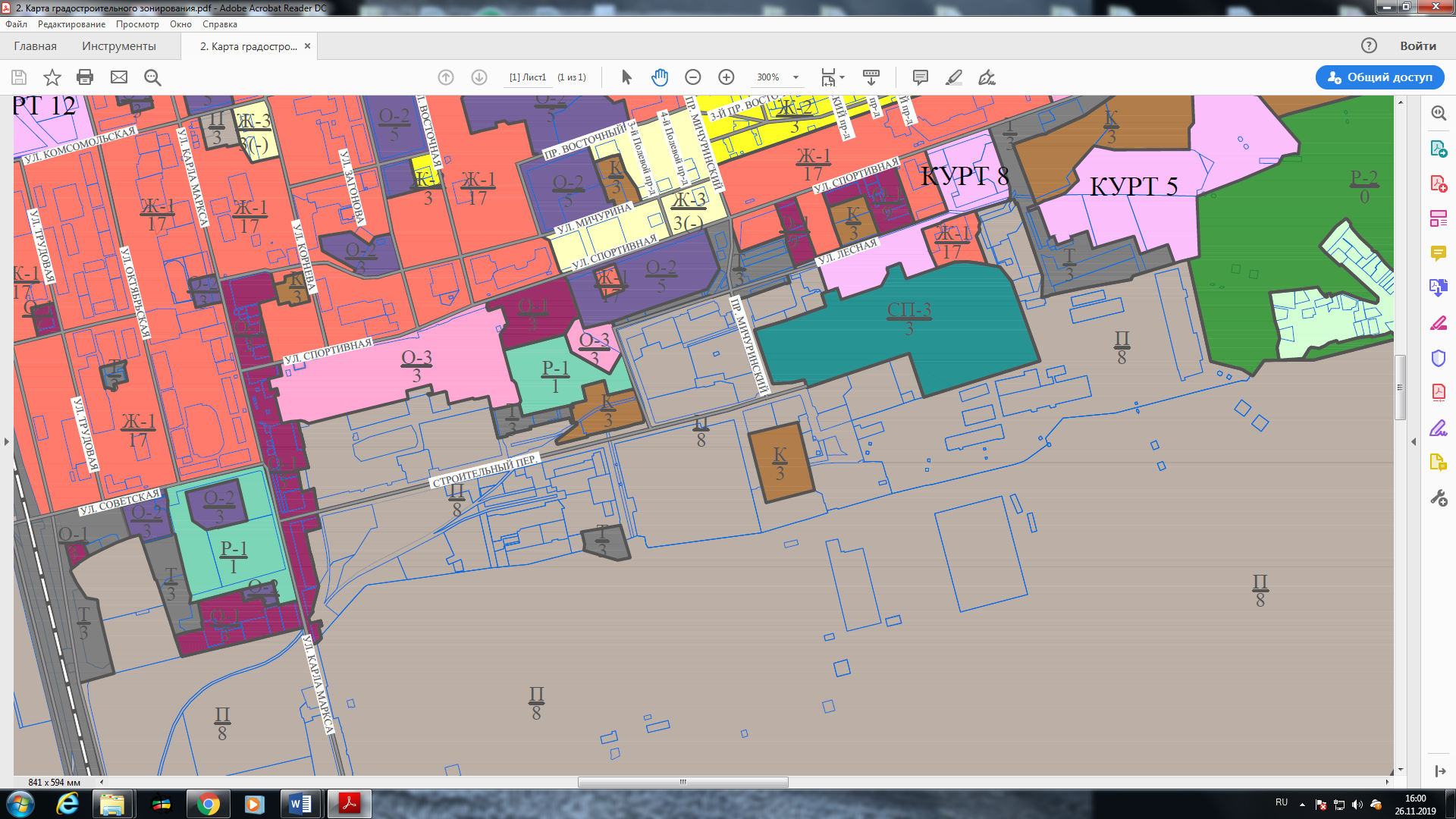 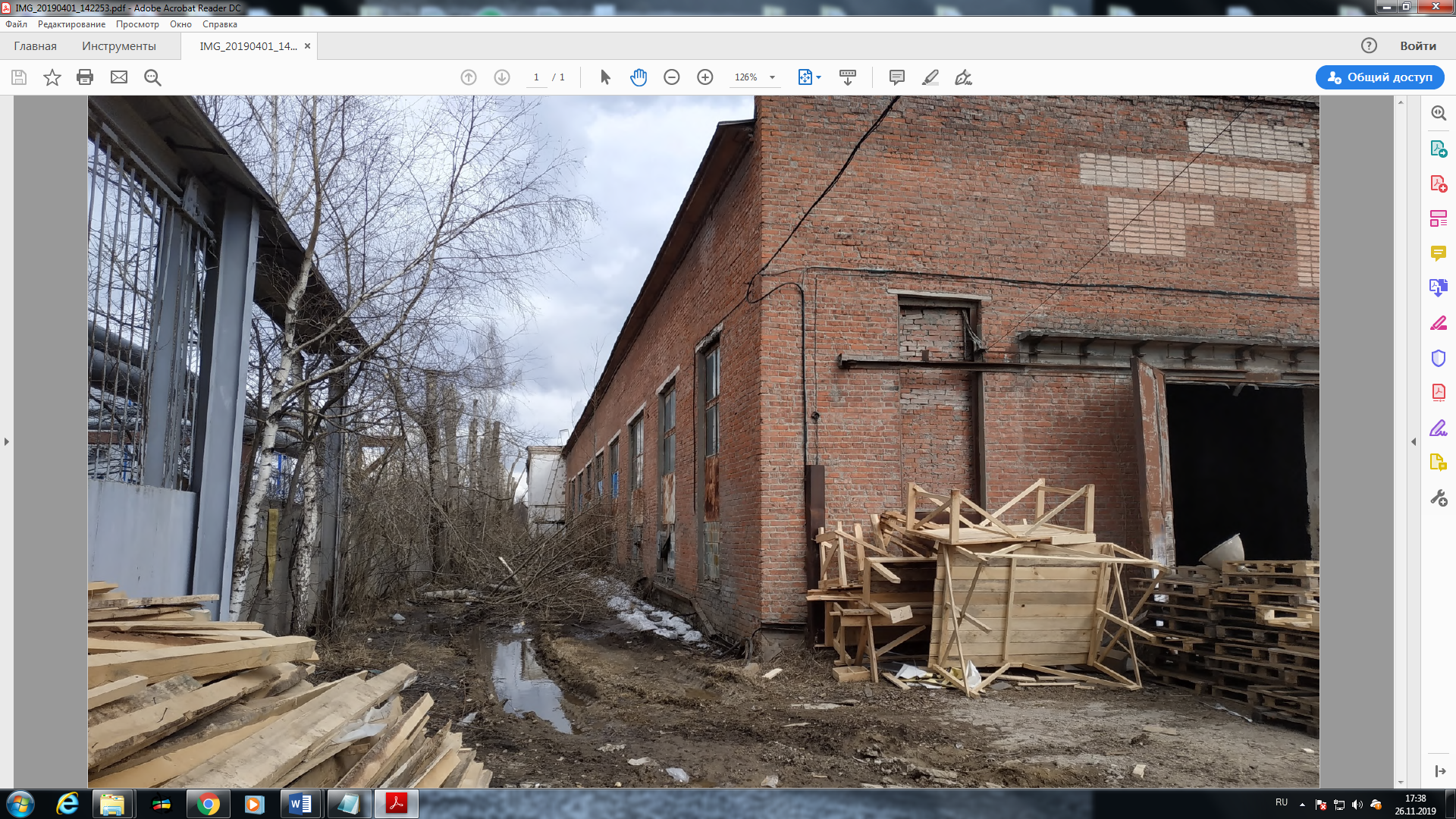 Существующее положениеПроектное положение 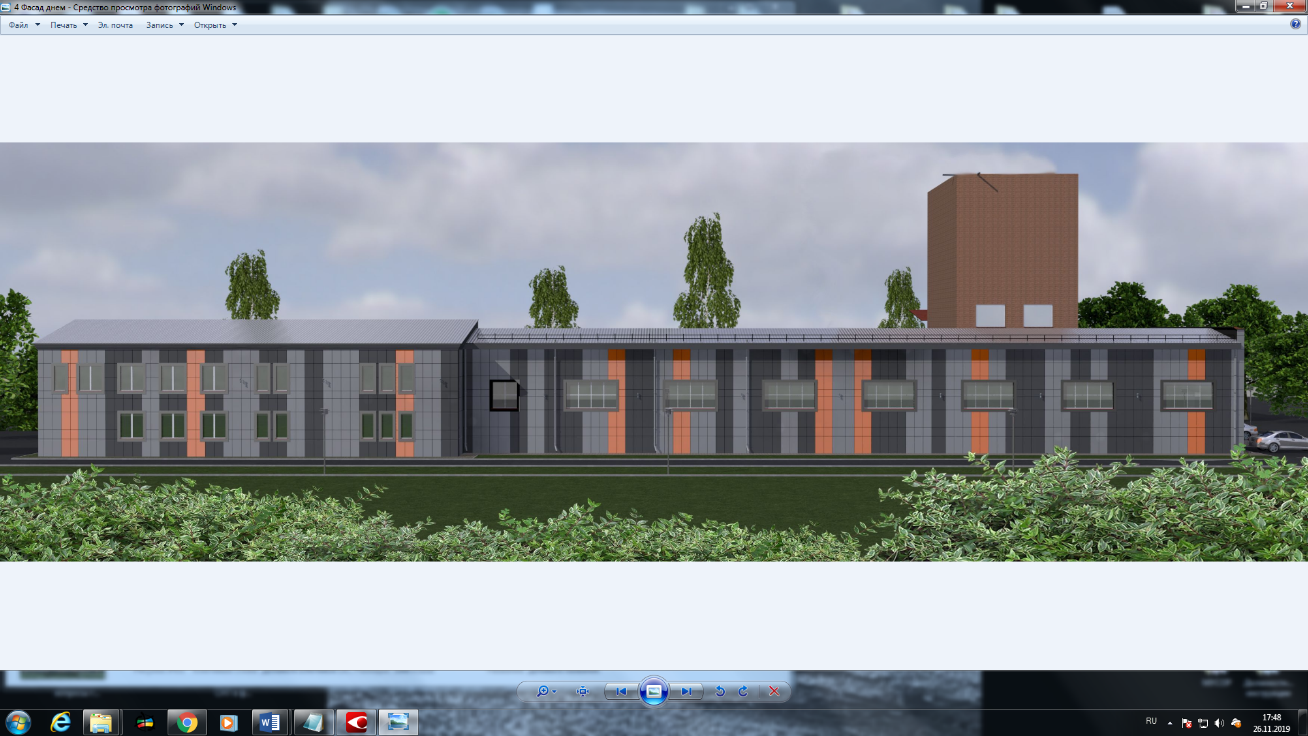 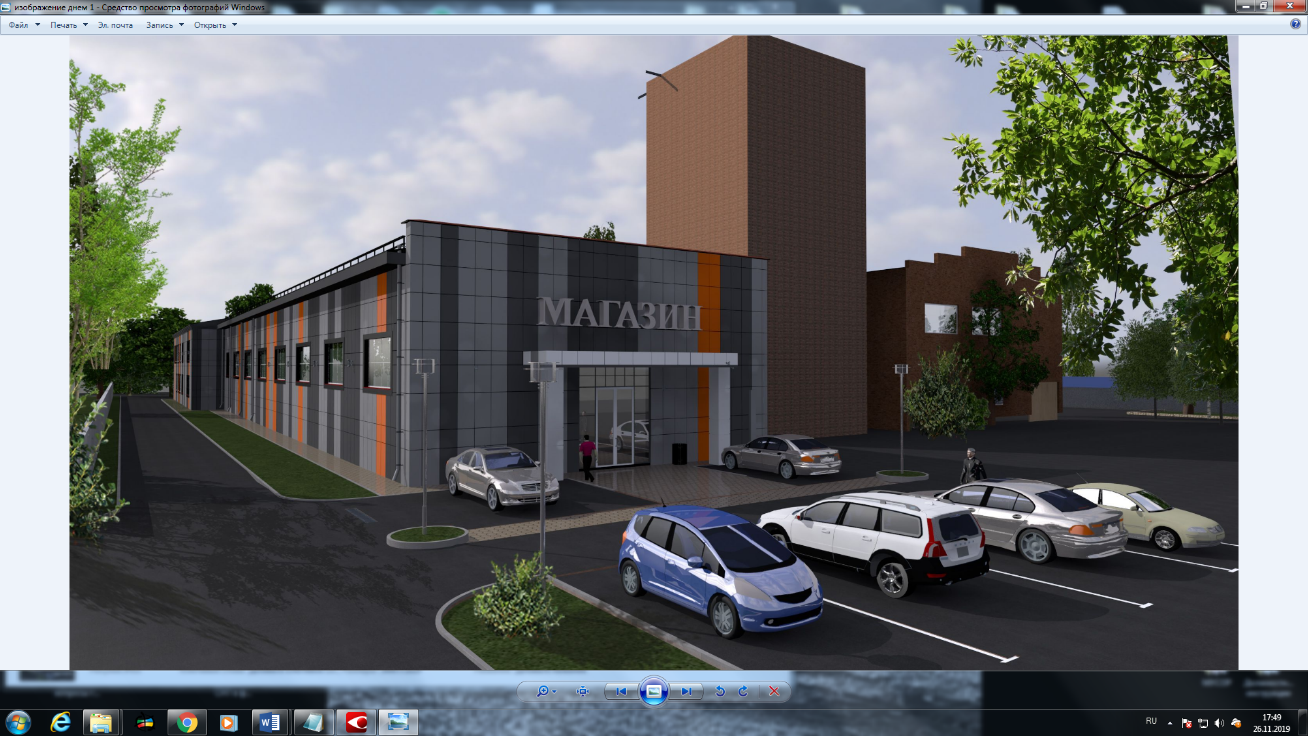 